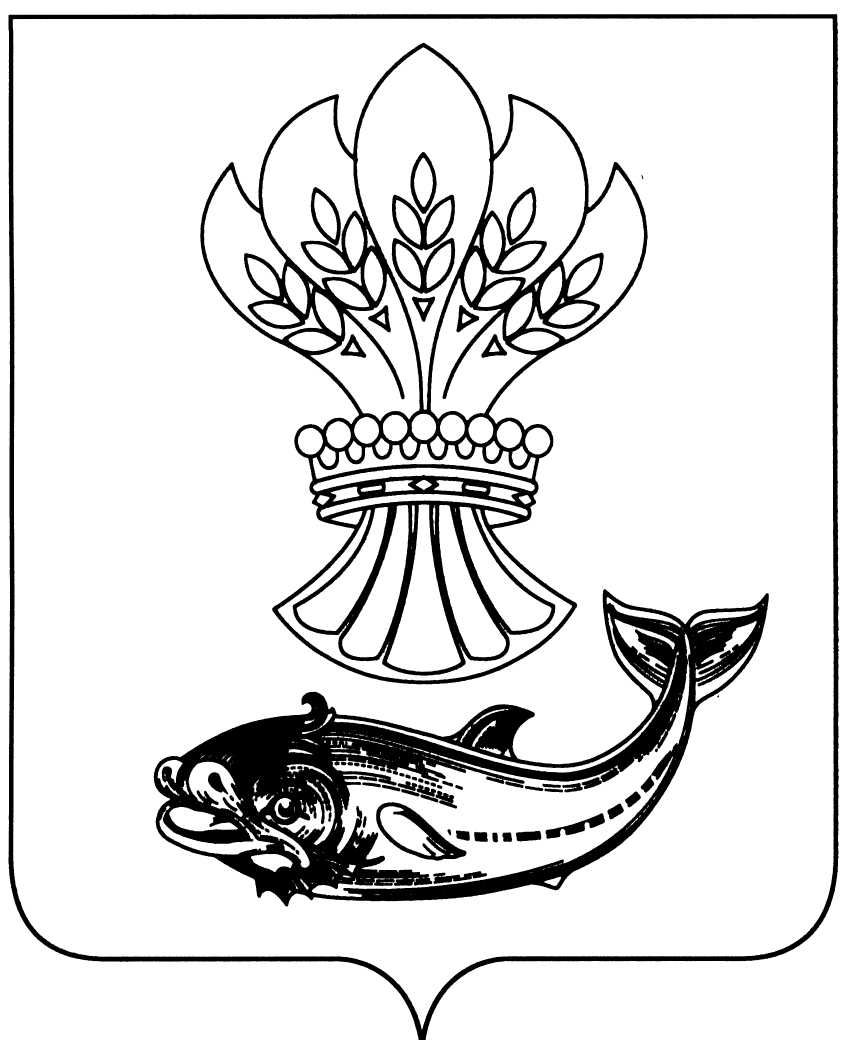 СОВЕТ НАРОДНЫХ ДЕПУТАТОВПАНИНСКОГО МУНИЦИПАЛЬНОГО РАЙОНАВОРОНЕЖСКОЙ ОБЛАСТИР Е Ш Е Н И Е от 27.11.2019 № 199 р.п. Панино  «О порядке учета предложений по  проекту решения Совета народных депутатов Панинского муниципального  района Воронежской области «О бюджете Панинского муниципального района на  2020 год и на плановый период  2021 и 2022 годов»  В соответствии со статьей 44 Федерального закона от 06.10.2003 № 131-ФЗ «Об общих принципах организации органов местного самоуправления в российской Федерации», статьей 55 Устава Панинского муниципального района, Совет народных депутатов Панинского муниципального района Воронежской области р е ш и л:Установить, что предложения по изменениям и дополнениям к проекту решения Совета народных депутатов Панинского муниципального района Воронежской области «О бюджете Панинского муниципального района на 2020 год и на плановый период 2021и 2022 годов» от общественных объединений и жителей района принимать в машинописном, электронном видах до 10 часов «18» декабря 2019 года по адресу: Воронежская область, р.п. Панино, ул. Советская, д. 2, администрация Панинского муниципального района, кабинет 110.Поручить организационному комитету по подготовке и проведению публичных слушаний осуществлять прием предложений по изменениям и дополнениям в проект решения Совета народных депутатов Панинского муниципального района Воронежской области «О бюджете Панинского муниципального района на 2020 год и на плановый период 2021и 2022 годов», после проведения публичных слушаний доработать проект решения Совета народных депутатов Панинского муниципального района Воронежской области «О бюджете Панинского муниципального района на 2020 год и на плановый период 2021и 2022 годов» с учетом поступивших предложений и вынести на рассмотрение Совета народных депутатов Панинского муниципального района. Опубликовать проект решение Совета народных депутатов Панинского муниципального района Воронежской области «О бюджете Панинского муниципального района на 2020 год и на плановый период 2021и 2022 годов» в официальном периодическом печатном издании Панинского муниципального района Воронежской области «Панинский муниципальный вестник».ГлаваПанинского муниципального района Н.В. ЩегловПредседательСовета народных депутатовПанинского муниципального района В.Д. Жукавин